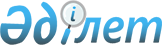 Об утверждении Положения коммунального государственного учреждения "Сырдарьинский районный отдел ветеринарии и ветеринарного контроля"
					
			Утративший силу
			
			
		
					Постановление Сырдарьинского районного акимата Кызылординской области от 05 февраля 2015 года N 52. Зарегистрировано Департаментом юстиции Кызылординской области 24 февраля 2015 года N 4880. Утратило силу постановлением Сырдарьинского районного акимата Кызылординской области от 20 ноября 2015 года N 375      Сноска. Утратило силу постановлением Сырдарьинского районного акимата Кызылординской области от 20.11.2015 N 375 (вводится в действие со дня его первого официального опубликования).

      В соответствии с законом Республики Казахстан от 23 января 2001 года "О местном государственном управлении и самоуправлении в Республике Казахстан" и закона Республики Казахстан от 1 марта 2011 года "О государственном имуществе" акимат Сырдарьинского района ПОСТАНАВЛЯЕТ:

      1. Утвердить прилагаемое Положение коммунального государственного учреждения "Сырдарьинский районный отдел ветеринарии и ветеринарного контроля".

      2. Контроль за исполнением настоящего постановления возложить на заместителя акима Сырдарьинского района Лекерова Б.

      3. Настоящее постановление вводится в действие по истечении десяти календарных дней после дня первого официального опубликования.

 Положение коммунального государственного учреждения "Сырдарьинский районный отдел ветеринарии и ветеринарного контроля" 1. Общие положения      1. Коммунальное государственное учреждение "Сырдарьинский районный отдел ветеринарии и ветеринарного контроля" является государственным органом Республики Казахстан осуществляющим руководство в сфере ветеринарии. 

      2. Учредителем коммунального государственного учреждения "Сырдарьинский районный отдел ветеринарии и ветеринарного контроля" является акимат Сырдарьинского района. 

      3. Коммунальное государственное учреждение "Сырдарьинский районный отдел ветеринарии и ветеринарного контроля" имеет ведомство.

      4. Коммунальное государственное учреждение "Сырдарьинский районный отдел ветеринарии и ветеринарного контроля" осуществляет свою деятельность в соответствии с Конституцией и законами Республики Казахстан, актами Президента и Правительства Республики Казахстан, иными нормативными правовыми актами, а также настоящим Положением.

      5. Коммунальное государственное учреждение "Сырдарьинский районный отдел ветеринарии и ветеринарного контроля" является юридическим лицом в организационно-правовой форме государственного учреждения, имеет печати и штампы со своим наименованием на государственном языке, бланки установленного образца, в соответствии с законодательством Республики Казахстан счета в органах казначейства. 

      6. Коммунальное государственное учреждение "Сырдарьинский районный отдел ветеринарии и ветеринарного контроля" вступает в гражданско-правовые отношения от собственного имени.

      7. Коммунальное государственное учреждение "Сырдарьинский районный отдел ветеринарии и ветеринарного контроля" имеет право выступать стороной гражданско-правовых отношений от имени государства, если оно уполномочено на это в соответствии с законодательством.

      8. Коммунальное государственное учреждение "Сырдарьинский районный отдел ветеринарии и ветеринарного контроля" по вопросам своей компетенции в установленном законодательством порядке принимает решения, оформляемые приказами руководителя коммунального государственного учреждения "Сырдарьинский районный отдел ветеринарии и ветеринарного контроля" и другими актами, предусмотренными законодательством Республики Казахстан.

      9. Структура и лимит штатной численности коммунального государственного учреждения "Сырдарьинский районный отдел ветеринарии и ветеринарного контроля" утверждаются в соответствии с действующим законодательством. 

      10. Местонахождение юридического лица: индекс 120500, Республика Казахстан, Кызылординская область, Сырдарьинский район, поселок Теренозек, улица Амангельды Иманова № 43.

      График работы коммунального государственного учреждения "Сырдарьинский районный отдел ветеринарии и ветеринарного контроля" ежедневно, с понедельника по пятницу, с 09.00 до 19.00 часов (перерыв с 13.00 до 15.00 часов), кроме субботы и воскресенья, других выходных и праздничных дней, установленных законодательными актами.

      11. Полное наименование государственного органа - коммунальное государственное учреждение "Сырдарьинский районный отдел ветеринарии и ветеринарного контроля". 

      12. Настоящее Положение является учредительным документом коммунального государственного учреждения "Сырдарьинский районный отдел ветеринарии и ветеринарного контроля". 

      13. Финансирование деятельности коммунального государственного учреждения "Сырдарьинский районный отдел ветеринарии и ветеринарного контроля" осуществляется из местного бюджета. 

      14. Коммунальному государственному учреждению "Сырдарьинский районный отдел ветеринарии и ветеринарного контроля" запрешается вступать в договорные отношения с субъектами предпринимательства на предмет выполнения обязанностей, являющихся функциями коммунального государственного учреждения "Сырдарьинский районный отдел ветеринарии и ветеринарного контроля".

      Если коммунальному государственному учреждению "Сырдарьинский районный отдел ветеринарии и ветеринарного контроля" законодательными актами предоставлено право осуществлять приносящему доходы деятельность, то доходы, полученные от такой деятельности, направляются в доход местного бюджета. 

 2. Миссия, основные задачи, функции, права и обязанностигосударственного органа.      15. Миссия коммунального государственного учреждения "Сырдарьинский районный отдел ветеринарии и ветеринарного контроля" является проведение единой государственной политики в области ветеринарии.

      16. Задачи: 

      1) охрана здоровья населения от болезней общих для человека и животных;

      2) защита животных от болезней и их лечение; 

      3) обеспечение ветеринарно - санитарной безопасности;

      4) охрана территорий соответствующей административно - территориальной единицы от заноса и распространения заразныхи экзотических болезней из других государств. 

      5) предупреждение и ликвидация загрязнения окружающей среды при осуществлении физическими и юридическими лицами деятельности в области ветеринарии. 

      17. Функции:

      1) внесение в местный представительный орган области для утверждения правил содержания животных, правил содержания и выгула собак и кошек, правил отлова и уничтожения бродячих собак и кошек, предложений по установлению границ санитарных зон содержания животных;

      2) организация отлова и уничтожения бродячих собак и кошек;

      3) организация строительства скотомогильников (биотермических ям) и обеспечение их содержания в соответствии с ветеринарными (ветеринарно-санитарными) требованиями;

      4) организация и обеспечение предоставления заинтересованным лицам информации о проводимых ветеринарных мероприятиях;

      5) организация и проведение просветительной работы среди населения по вопросам ветеринарии; 

      6) организация государственных комиссий по приему в эксплуатацию объектов производства, осуществляющих выращивание животных, заготовку (убой), хранение, переработку и реализацию животных, продукции и сырья животного происхождения, а также организаций по производству, хранению и реализации ветеринарных препаратов, кормов и кормовых добавок;

      7) обезвреживание (обеззараживание) и переработка без изъятия животных, продукции и сырья животного происхождения, представляющих опасность для здоровья животных и человека;

      8) возмещение владельцам стоимости обезвреженных (обеззараженных) и переработанных без изъятия животных, продукции и сырья животного происхождения, представляющих опасность для здоровья животных и человека;

      9) принятие решений об установлении карантина или ограничительных мероприятий по представлению главного государственного ветеринарно-санитарного инспектора соответствующей территории в случае возникновения заразных болезней животных на территории района;

      10) принятие решений о снятии ограничительных мероприятий или карантина по представлению главного государственного ветеринарно-санитарного инспектора соответствующей территории после проведения комплекса ветеринарных мероприятий по ликвидации очагов заразных болезней животных на территории района;

      11) утверждение списка государственных ветеринарных врачей, имеющих право выдачи ветеринарно-санитарного заключения на объекты государственного ветеринарно-санитарного контроля и надзора;

      12) организация и осуществление государственного ветеринарно-санитарного контроля и надзора за соблюдением физическими и юридическими лицами законодательства Республики Казахстан в области ветеринарии в пределах соответствующей административно-территориальной единицы;

      13) проведение обследования эпизоотических очагов в случае их возникновения;

      14) выдача акта эпизоотологического обследования;

      15) осуществление государственного ветеринарно-санитарного контроля и надзора на предмет соблюдения требований законодательства Республики Казахстан в области ветеринарии:

      на объектах внутренней торговли;

      на объектах производства, осуществляющих выращивание животных, заготовку (убой), хранение, переработку и реализацию животных, продукции и сырья животного происхождения, а также в организациях по хранению и реализации ветеринарных препаратов, кормов и кормовых добавок (за исключением связанных с импортом и экспортом);

      у лиц, осуществляющих предпринимательскую деятельность в области ветеринарии за исключением производства ветеринарных препаратов;

      при транспортировке (перемещении), погрузке, выгрузке перемещаемых (перевозимых) объектов в пределах соответствующей административно-территориальной единицы, за исключением их экспорта (импорта) и транзита;

      на всех видах транспортных средств, по всем видам тары, упаковочных материалов, которые могут быть факторами передачи возбудителей болезней животных, за исключением экспорта (импорта) и транзита;

      на скотопрогонных трассах, маршрутах, территориях пастбищ и водопоя животных, по которым проходят маршруты транспортировки (перемещения);

      на территориях, в производственных помещениях и за деятельностью физических и юридических лиц, выращивающих, хранящих, перерабатывающих, реализующих или использующих перемещаемые (перевозимые) объекты, за исключением экспорта (импорта) и транзита;

      16) осуществление государственного ветеринарно-санитарного контроля и надзора за соблюдением зоогигиенических и ветеринарных (ветеринарно-санитарных) требований при размещении, строительстве, реконструкции и вводе в эксплуатацию скотомогильников (биотермических ям), объектов государственного ветеринарно-санитарного контроля и надзора, связанных с содержанием, разведением, использованием, производством, заготовкой (убоем), хранением, переработкой и реализацией, а также при транспортировке (перемещении) перемещаемых (перевозимых) объектов;

      17) составление акта государственного ветеринарно-санитарного контроля и надзорав отношении физических и юридических лиц;

      18) организация проведения ветеринарных мероприятий поэнзоотическим болезням животных на территории соответствующей административно-территориальной единицы; 

      19) организация проведения ветеринарных мероприятий по профилактике, отбору проб биологического материала и доставке их для диагностики особо опасных болезней животных по перечню, утверждаемому уполномоченным органом, а также других болезней животных;

      20) организация проведения мероприятий по идентификации сельскохозяйственных животных, ведению базы данных по идентификации сельскохозяйственных животных;

      21) определение потребности в изделиях (средствах) и атрибутах для проведения идентификации сельскохозяйственных животных и передача информации в местный исполнительный орган области;

      22) свод, анализ ветеринарного учета и отчетности и их представление в местный исполнительный орган области;

      23) внесение предложений в местный исполнительный орган области по ветеринарным мероприятиям по профилактике заразных и незаразных болезней животных;

      24) внесение предложений в местный исполнительный орган области по перечню энзоотических болезней животных, профилактика и диагностика которых осуществляются за счет бюджетных средств; 

      25) организация хранения ветеринарных препаратов, приобретенных за счет бюджетных средств, за исключением республиканского запаса ветеринарных препаратов; 

      26) внесение предложений в местный исполнительный орган области о ветеринарных мероприятиях по обеспечению ветеринарно-санитарной безопасности на территории соответствующей административно-территориальной единицы;

      27) организация санитарного убоя больных животных;

      28) прием уведомлений от физических и юридических лиц о начале или прекращении осуществления предпринимательской деятельности в области ветеринарии, а также ведение государственного электронного реестра разрешений и уведомлений в соответствии с Законом Республики Казахстан "О разрешениях и уведомлениях";

      29) осуществление в интересах местного государственного управления иных полномочий, возлагаемых на местные исполнительные органы законодательством Республики Казахстан.

      Функции государственного коммунального предпрятия на праве хозяйственного ведения "Сырдарьинская районная ветеринарная станция" коммунального государственного учреждения "Сырдарьинский районный отдел ветеринарии и ветеринарного контроля":

      1) проведение ветеринарных мероприятий против особо опасных, незаразных и энзоотических болезней животных;

      2) проведение идентификации сельскохозяйственных животных;

      3) оказание услуг по искусственному осеменению сельскохозяйственных животных;

      4) оказание услуг по транспортировке (доставке), хранению ветеринарных препаратов против особо опасных и энзоотических болезней животных, а также транспортировке (доставке) изделий (средств) и атрибутов для проведения идентификации сельскохозяйственных животных;

      5) содержание скотомогильников (биотермических ям), убойных площадок (площадок по убою сельскохозяйственных животных), строительство которых организовано местными исполнительными органами соответствующих административно-территориальных единиц;

      6) организация отлова и уничтожения бродячих собак и кошек;

      7) выдача ветеринарной справки;

      8) ведение базы данных по идентификации сельскохозяйственных животных и выдачи выписки из нее;

      9) отбор проб биологического материала и доставки их в ветеринарную лабораторию;

      10) оказание услуг по транспортировке больных животных на санитарный убой.

      18. Права и обязанности:

      1) запрашивать и получать необходимую информацию от уполномоченного государственного органа в области ветеринарии и иных организаций для осуществления возложенных на него задач;

      2) принимать решение об изъятии и уничтожении продукции и сырья животного происхождения, представляющих опасность для здоровья животных и человека;

      3) вносить решения о делении территории на зоны в порядке, установленном уполномоченным органом;

      4) осуществление иных прав и обязанности в соответствии с законодательством.

 3. Организация деятельности государственного органа      19. Руководство коммунального государственного учреждения "Сырдарьинский районный отдел ветеринарии и ветеринарного контроля" осуществляется первым руководителем, который несет персональную ответственность за выполнение возложенных на коммунальное государственное учреждение "Сырдарьинский районный отдел ветеринарии и ветеринарного контроля" задач и осуществление им своих функции.

      20. Первый руководитель коммунального государственного учреждения "Сырдарьинский районный отдел ветеринарии и ветеринарного контроля" назначается на должность и освобождается от должности акимом района. 

      21. Полномочия первого руководителя коммунального государственного учреждения "Сырдарьинский районный отдел ветеринарии и ветеринарного контроля":

      1) организует и осуществляет руководство работой отдела и несет персональную ответственность за выполнение возложенных на Отдел задач и осуществления им своих функции;

      2) руководит работой Отдела и несет персональную ответственность за выполнение возложенных задач, распределяет и утверждает должностные обязанности между сотрудниками и степень ответственности;

      3) назначает на должность и освабождает от должности сотрудников Отдела;

      4) в установленном законодательством порядке поощряет и налагает дисциплинарные взыскания на сотрудников Отдела;

      5) обеспечивает целевое использование бюджетных средств, выделенных на проведение ветеринарных мероприятий по энзоотическим и особо опасным болезням животных;

      6) принимает меры, направленные на противодействие коррупции в отделе и несет персональную ответственность за принятие антикоррупционных мер;

      7) обеспечивает сохранность переданного коммунального имущества;

      8) проводит личный прием граждан и представителей юридических лиц;

      9) является должностным лицом соответствующего районного акимата и без доверенности выступает от его имени во взаимоотнощениях с государственными органами, организациями и гражданами;

      10) в пределах своей компетенции подписывает приказы;

      11) реализация стратегии гендерного равенства;

      Исполнение полномочий первого руководителя государственного учреждения "Сырдарьинский районный отдел ветеринарии и ветеринарного контроля" в период его отсутствия осуществляется лицом, его замещающим в соответствии с действующим законодательством.

      22. Взаимоотношения между юридическим лицом и уполномоченным органом по государственному имуществу (местным исполнительным органом), юридическим лицом и уполномоченным органом соответствующей отрасли (местным исполнительным органом), администрацией юридического лица и его трудовым коллективом регулируются действующим законодательством Республики Казахстан.

 4. Имущество государственного органа.      23. Коммунальное государственное учреждение "Сырдарьинский районный отдел ветеринарии и ветеринарного контроля" может иметь на праве оперативного управления обособленное имущество в случаях, предусмотренных законодательством. 

      Имущество коммунального государственного учреждения "Сырдарьинский районный отдел ветеринарии и ветеринарного контроля" формируется за счет имущества, переданного ему собственником, а также имущества (включая денежные доходы), приобретенного в результате собственной деятельности и иных источников, не запрещенных законодательством Республики Казахстан. 

      24. Имущество закрепленное за коммунальным государственным учреждением "Сырдарьинский районный отдел ветеринарии и ветеринарного контроля" относится к районной коммунальной собственности. 

      25. Коммунальное государственное учреждение "Сырдарьинский районный отдел ветеринарии и ветеринарного контроля" не вправе самостоятельно отчуждать или иным способом распоряжатся закрепленным за ним имуществом и имуществом, приобретенным за счет средств, выданных ему по плану финансирования, если иное не установлено законодательством. 

      26. Акимат Сырдарьинского района осуществлят контроль за эффективностью использования и сохранность переданного коммунальному государственному учреждению "Сырдарьинский районный отдел ветеринарии и ветеринарного контроля" имущества.

      Акимат Сырдарьинского района закрепленного за коммунальным государственным учреждением "Сырдарьинский районный отдел ветеринарии и ветеринарного контроля" имущества вправе изъять это имущество, либо перераспределить его между созданными им юридическими лицами по своему усмотрению, если иное не установлено законодательными актами Республики Казахстан.

 5. Реорганизация и упразднение государственного органа.      27. Реорганизация и упразднение коммунального государственного учреждения "Сырдарьинский районный отдел ветеринарии и ветеринарного контроля" осуществляется в соответствии с законодательством Республики Казахстан.

 Перечень организации, находящихся в ведении коммунального государственного учреждения Сырдарьинский районный отдел ветеринарии и ветеринарного контроля"      1. Государственное коммунальное предприятия на праве хозяйственного ведения "Сырдарьинская районная ветеринарная станция".


					© 2012. РГП на ПХВ «Институт законодательства и правовой информации Республики Казахстан» Министерства юстиции Республики Казахстан
				
      Аким района

Казантаев Г.
Утверждено постановлением
акимата Сырдарьинского района
№ 52 от "05" февраля 2015 года